Αίτηση ενίσχυσης σε οικογένειες του Δήμου Μαραθώνος όπου επλήγη  η κύρια κατοικία τους από την πυρκαγιά της 23ης Ιουλίου 2018, δυνάμει της υπ’ αρίθμ. 303/2018 Απόφασης Δημοτικού ΣυμβουλίουΣτοιχεία Αιτούμενου :Παρακαλείσθε όπως συμπεριληφθώ στις οικογένειες που θα ενισχυθούν, δυνάμει της υπ’ αρίθμ. 303/2018 για την κύρια – μόνιμη πληγείσα κατοικία μου στη Δημοτική Ενότητα Νέας Μάκρης του Δήμου Μαραθώνος, από την πυρκαγιά της 23/07/2018.  (επιλέξτε με Χ μία ή περισσότερες από τις ακόλουθες κατηγορίες που σας αφορούν):   Δικαιούχοι Κοινωνικού Εισοδήματος Αλληλεγγύης (ΚΕΑ)Πολύτεκνες Οικογένειες – Τρίτεκνες Οικογένειες  Μονογονεϊκές Οικογένειες  Άτομα με Αναπηρία (από 67% και άνω) Ζευγάρι ηλικιωμένων ή μοναχικοί  Μακροχρόνια άνεργοι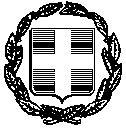 ΥΠΕΥΘΥΝΗ ΔΗΛΩΣΗ (άρθρο 8 Ν.1599/1986)      Η ακρίβεια των στοιχείων που υποβάλλονται με αυτή τη δήλωση μπορεί να ελεγχθεί με βάση το αρχείο άλλων υπηρεσιών (άρθρο 8 παρ. 4 Ν. 1599/1986)Ημερομηνία:      ……….2018Ο – Η Δηλ.(Υπογραφή)(1) Αναγράφεται από τον ενδιαφερόμενο πολίτη ή Αρχή ή η Υπηρεσία του δημόσιου τομέα, που απευθύνεται η αίτηση.(2) Αναγράφεται ολογράφως. (3) «Όποιος εν γνώσει του δηλώνει ψευδή γεγονότα ή αρνείται ή αποκρύπτει τα αληθινά με έγγραφη υπεύθυνη δήλωση του άρθρου 8 τιμωρείται με φυλάκιση τουλάχιστον τριών μηνών. Εάν ο υπαίτιος αυτών των πράξεων σκόπευε να προσπορίσει στον εαυτόν του ή σε άλλον περιουσιακό όφελος βλάπτοντας τρίτον ή σκόπευε να βλάψει άλλον, τιμωρείται με κάθειρξη μέχρι 10 ετών.(4) Σε περίπτωση ανεπάρκειας χώρου η δήλωση συνεχίζεται στην πίσω όψη της και υπογράφεται από τον δηλούντα ή την δηλούσα.ΗΜΕΡΟΜΗΝΙΑ : ………………..............................ΑΡ. ΠΡΩΤ.: ………………......................................ΠΡΟΣ :Αυτοτελές Τμήμα Κοινωνικής Προστασίας, Παιδείας, Πολιτισμού & Αθλητισμού Δήμου ΜαραθώνοςΕΠΩΝΥΜΟΟΝΟΜΑΟΝΟΜΑ ΠΑΤΕΡΑΟΝΟΜΑ ΜΗΤΕΡΑΣ ΑΡ.ΤΑΥΤΟΤΗΤΑΣ/ ΔΙΑΒΑΤΗΡΙΟΥ  Α.Φ.Μ. /Δ.Ο.Υ.ΗΜΕΡΟΜΗΝΙΑ ΓΕΝΝΗΣΗΣΚΙΝΗΤΟ ΤΗΛ. EmailΣΤΑΘΕΡΟ ΤΗΛ.ΟΙΚΟΓΕΝΕΙΑΚΗ ΚΑΤΑΣΤΑΣΗ        Έγγαμος        Άγαμος/η        Διαζευγμένος/η - Διάσταση        Χήρος/αΔΙΕΥΘΥΝΣΗ ΠΛΗΓΕΙΣΑΣ ΚΥΡΙΑΣ ΚΑΤΟΙΚΙΑΣ ΑΡΙΘΜΟΣ ΜΕΛΩΝ ΟΙΚΟΓΕΝΕΙΑΣ         Ενήλικες         ΑνήλικαΧΡΗΣΤΗΣ ΑΚΙΝΗΤΟΥ  ΙΔΙΟΚΤΗΤΗΣ                       ΕΝΟΙΚΙΑΣΤΗΣΧΡΗΣΤΗΣ ΑΚΙΝΗΤΟΥ  ΙΔΙΟΚΤΗΤΗΣ                       ΕΝΟΙΚΙΑΣΤΗΣΧΡΗΣΤΗΣ ΑΚΙΝΗΤΟΥ  ΙΔΙΟΚΤΗΤΗΣ                       ΕΝΟΙΚΙΑΣΤΗΣΟΝΟΜΑΤΕΠΩΝΥΜΟ ΙΔΙΟΚΤΗΤΗΚΙΝΗΤΟ ΤΗΛ.ΙΔΙΟΚΤΗΤΗΚΙΝΗΤΟ ΤΗΛ.ΙΔΙΟΚΤΗΤΗΧΑΡΑΚΤΗΡΙΣΜΟΣ ΚΑΤΟΙΚΊΑΣ ΔΕΛΤΙΟ ΑΥΤΟΨΙΑΣ ΚΛΙΜΑΚΙΟΥ ΔΑΕΚ-ΚΕ/ ΥΠΟΥΡΓΕΙΟΥ ΥΠΟΔΟΜΩΝΧΑΡΑΚΤΗΡΙΣΜΟΣ ΚΑΤΟΙΚΊΑΣ ΔΕΛΤΙΟ ΑΥΤΟΨΙΑΣ ΚΛΙΜΑΚΙΟΥ ΔΑΕΚ-ΚΕ/ ΥΠΟΥΡΓΕΙΟΥ ΥΠΟΔΟΜΩΝ        ΚΙΤΡΙΝΟ                             ΚΟΚΚΙΝΟ        ΚΙΤΡΙΝΟ                             ΚΟΚΚΙΝΟ        ΚΙΤΡΙΝΟ                             ΚΟΚΚΙΝΟΠΡΟΣ(1):ΔΗΜΟ ΜΑΡΑΘΩΝΟΣΔΗΜΟ ΜΑΡΑΘΩΝΟΣΔΗΜΟ ΜΑΡΑΘΩΝΟΣΔΗΜΟ ΜΑΡΑΘΩΝΟΣΔΗΜΟ ΜΑΡΑΘΩΝΟΣΔΗΜΟ ΜΑΡΑΘΩΝΟΣΔΗΜΟ ΜΑΡΑΘΩΝΟΣΔΗΜΟ ΜΑΡΑΘΩΝΟΣΔΗΜΟ ΜΑΡΑΘΩΝΟΣΔΗΜΟ ΜΑΡΑΘΩΝΟΣΔΗΜΟ ΜΑΡΑΘΩΝΟΣΔΗΜΟ ΜΑΡΑΘΩΝΟΣΔΗΜΟ ΜΑΡΑΘΩΝΟΣΔΗΜΟ ΜΑΡΑΘΩΝΟΣΟ – Η Όνομα:Επώνυμο:Επώνυμο:Επώνυμο:Όνομα και Επώνυμο Πατέρα: Όνομα και Επώνυμο Πατέρα: Όνομα και Επώνυμο Πατέρα: Όνομα και Επώνυμο Πατέρα: Όνομα και Επώνυμο Μητέρας:Όνομα και Επώνυμο Μητέρας:Όνομα και Επώνυμο Μητέρας:Όνομα και Επώνυμο Μητέρας:Ημερομηνία γέννησης(2): Ημερομηνία γέννησης(2): Ημερομηνία γέννησης(2): Ημερομηνία γέννησης(2): Τόπος Γέννησης:Τόπος Γέννησης:Τόπος Γέννησης:Τόπος Γέννησης:Αριθμός Δελτίου Ταυτότητας:Αριθμός Δελτίου Ταυτότητας:Αριθμός Δελτίου Ταυτότητας:Αριθμός Δελτίου Ταυτότητας:Τηλ:Τηλ:Τόπος Κατοικίας:Τόπος Κατοικίας:Οδός:Αριθ:ΤΚ:Αρ. Τηλεομοιοτύπου (Fax):Αρ. Τηλεομοιοτύπου (Fax):Αρ. Τηλεομοιοτύπου (Fax):Δ/νση Ηλεκτρ. Ταχυδρομείου(Εmail):Δ/νση Ηλεκτρ. Ταχυδρομείου(Εmail):Με ατομική μου ευθύνη και γνωρίζοντας τις κυρώσεις (3, που προβλέπονται από της διατάξεις της παρ. 6 του άρθρου 22 του Ν. 1599/1986, δηλώνω ότι:Α) Συναινώ στην ηλεκτρονική συλλογή, τήρηση και επεξεργασία των δεδομένων προσωπικού χαρακτήρα που συνοδεύουν το αίτημά μου και στην αξιοποίησή τους προς όφελος του δημοσίου συμφέροντος. Β) Συμφωνώ, με τη διασταύρωση των στοιχείων μου και την από κοινού επεξεργασία με τις Υπηρεσίες του Δήμου και με τις Δημόσιες Αρχές με σκοπό την πληρέστερη επεξεργασία τους για πιθανά μελλοντικά προγράμματα.Γ) Αναγνωρίζω ότι η ένταξη μου ή όχι στις οικογένειες που θα ενισχυθούν δυνάμει της υπ’ αρίθμ. 303/2018 ΑΔΣ θα γίνει βάση κοινωνικών και οικονομικών κριτηρίων και σε περίπτωση ισοψηφίας κατόπιν κλήρωσης.Δ) Η κατοικία επί της οδού ………………………………………………………………………………….. που επλήγη από την πυρκαγιά της 23/07/2018 ήταν η κύρια - μόνιμη κατοικία μου.